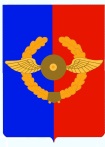 Российская ФедерацияИркутская областьУсольское районное муниципальное образованиеА Д М И Н И С Т Р А Ц И ЯГородского поселенияСреднинского муниципального образованияП О С Т А Н О В Л Е Н И Е От  31.05.2021г.                                   п. Средний                                          № 36Об утверждении Положения об организации и осуществлении первичного воинского учета на территории городского поселения Среднинского муниципального образованияВ целях привидения в соответствие, на основании Конституции Российской Федерации, Федеральных законов Российской Федерации от 31.05.1996 года             № 61-ФЗ «Об обороне», от 26.02.1997 года №31-ФЗ «О мобилизационной подготовке и мобилизации в Российской Федерации», от 28.03.1998 года № 53-ФЗ «О воинской обязанности и военной службе», от 06.10.2003 года № 131-ФЗ «Об общих принципах организации местного самоуправления в Российской Федерации»,  руководствуясь постановлением Правительства Российской Федерации  от 27.11.2006 года № 719 «Об утверждении Положения о воинском учете», ст.ст. 23; 47 Устава городского поселения Среднинского муниципального образования,  администрация городского поселения Среднинского муниципального образованияП О С Т А Н О В Л Я Е Т:Утвердить Положение об организации и осуществлении первичного воинского учета на территории городского поселения Среднинского муниципального образования. (Приложение №1)Опубликовать настоящее постановление в газете «Информационный бюллетень Среднинского муниципального образования» и разместить на официальном сайте Среднинского муниципального образования http://srednyadm.ru в информационно-телекоммуникационной сети «Интернет».Постановление вступает в силу с момента его опубликования.Контроль за исполнением данного постановления оставляю за собой.Постановление от 14.04.2011 г. № 14 «Об утверждении Положения «Об организации и осуществлении первичного воинского учета в администрации городского поселения Среднинского муниципального образования» считать утратившим силу.Исполняющая обязанности главы городского поселенияСреднинского муниципального образования                                   Т.Е.СагитоваПриложение № 1                                                                                 к постановлению  администрацииСреднинского муниципального образованияот 31.05.2021 г. № 36ПОЛОЖЕНИЕоб организации и осуществлении  первичного воинского учета на территории городского поселения Среднинского муниципального образованияI. Общие положения1.1. Первичный воинский учет граждан на территории городского поселения Среднинского муниципального образования осуществляется старшим инспектором  по военно-учетной работе администрации городского поселения Среднинского муниципального образования.1.2. Старший инспектор по военно-учетной работе администрации городского поселения Среднинского муниципального образования в своей деятельности руководствуется Конституцией Российской Федерации, федеральными законами Российской Федерации от 31.05.1996 г. № 61-ФЗ «Об обороне», от 26.02.1997 г. № 31-ФЗ «О мобилизационной подготовке и мобилизации в Российской Федерации», от 28.03.1998 г. № 53-ФЗ «О воинской обязанности и военной службе», от 31.12.2005 г. № 199-ФЗ «О внесении изменений в отдельные законодательные акты Российской Федерации в связи с совершенствованием разграничения полномочий», «Положением о воинском учете», утвержденным Постановлением Правительства Российской Федерации от 27.11.2006 г.   № 719, «Инструкцией по бронированию на период мобилизации и на военное время граждан Российской Федерации, пребывающих в запасе Вооруженных Сил Российской Федерации, федеральных органах исполнительной  власти, имеющих запас, и работающих в органах государственной власти, органах местного самоуправления и организациях», законами Иркутской области, Уставом Среднинского муниципального образования, иными нормативными правовыми актами органов местного самоуправления, а также настоящим Положением.1.2. Положение об организации и осуществлении  первичного воинского учета на территории  городского поселения Среднинского муниципального образования утверждается  главой городского поселения Среднинского муниципального образования.II. Основные задачи2.1. Основными задачами первичного воинского учета являются:- обеспечение исполнения гражданами воинской обязанности, установленной федеральными законами «Об обороне», «О воинской обязанности и военной службе», «О мобилизационной подготовке и мобилизации в Российской Федерации»;-  документальное оформление сведений воинского учета  о гражданах состоящих на воинском учете;- анализ количественного состава и качественного состояния призывных мобилизационных людских ресурсов для эффективного использования в интересах обеспечения обороны страны и безопасности государства;- проведение плановой работы по подготовке необходимого количества военно-обученных граждан, пребывающих в запасе, для обеспечения мероприятий по переводу Вооруженных Сил Российской Федерации, других войск, воинских формирований и органов с мирного на военное время в период мобилизации и поддержание их укомплектованности на требуемом уровне в военное время.III. Функции3.1. Обеспечивать выполнение функций, возложенных на администрацию в повседневной деятельности по первичному воинскому учету, воинскому учету и бронированию, граждан, пребывающих в запасе, из числа работающих в администрации Среднинского муниципального образования.3.2. Осуществлять первичный воинский учет граждан, пребывающих в запасе, и граждан, подлежащих призыву на военную службу, проживающих или пребывающих (на срок более 3 месяцев), в том числе не имеющих регистрации по месту жительства и (или) месту пребывания на территории Среднинского муниципального образования.3.3. Выявлять совместно с органами внутренних дел граждан,  проживающих или пребывающих (на срок более 3 месяцев), в том числе не имеющих регистрации по месту жительства и (или) месту пребывания на территории Среднинского муниципального образования и подлежащих постановке на воинский учет.3.4. Вести учет организаций, находящихся на территории Среднинского муниципального образования  и контролировать ведение в них воинского учета.3.5. Вести и хранить документы первичного воинского учета в машинописном и электронном видах в порядке и по формам, которые определяются Министерством обороны Российской Федерации.3.6. Сверять не реже одного раза в год документы первичного воинского учета с документами воинского учета  военного комиссариата (г.Усолье-Сибирское и Усольского района Иркутской области), организаций, а также с карточками регистрации или домовыми книгами.3.7. Своевременно вносить изменения в сведения, содержащиеся в документах первичного воинского учета, и в 2-недельный срок сообщать о внесенных изменениях в военный комиссариат (г.Усолье-Сибирское и Усольского района Иркутской области) по форме, определяемой Министерством обороны Российской Федерации.3.9. Разъяснять должностным лицам организаций и гражданам их обязанности по воинскому учету, мобилизационной подготовке и мобилизации, установленные законодательством Российской Федерации и  Положением о воинском учете,  осуществлять контроль их исполнения, а также информировать об ответственности за неисполнение указанных обязанностей.3.10. Представлять в военный комиссариат (г.Усолье-Сибирское и Усольского района Иркутской области)  сведения о случаях неисполнения должностными лицами организаций и гражданами обязанностей по воинскому учету, мобилизационной подготовке и мобилизации.3.11. Проверять наличие и подлинность военных билетов (временных удостоверений, выданных взамен военных билетов), справок взамен военных билетов или удостоверений граждан, подлежащих призыву на военную службу, а также подлинность записей в них, наличие мобилизационных предписаний (для военнообязанных при наличии в военных билетах или в справках взамен военных билетов отметок об их вручении),  персональных электронных карт (при наличии в документах воинского учета отметок об их выдаче), отметок в документах воинского учета о снятии граждан с воинского учета по прежнему месту жительства, отметок в паспортах граждан Российской Федерации об их отношении к воинской обязанности, жетонов с личными номерами Вооруженных Сил Российской Федерации (для военнообязанных при наличии в военных билетах отметок об их вручении).3.12. Заполнять карточки первичного учета на офицеров запаса. Заполнять (в двух экземплярах) алфавитные карточки и учетные карточки на прапорщиков, мичманов, старшин, сержантов, солдат и матросов запаса. Заполнять карты первичного воинского учета призывников. Заполнение указанных документов производить в соответствии с записями в военных билетах (временных удостоверениях, выданных взамен военных билетов), справках взамен военных билетов и удостоверениях граждан, подлежащих призыву на военную службу. При этом уточняются сведения о семейном положении, образовании, месте работы (учебы), должности, месте жительства или месте пребывания граждан, в том числе не подтвержденных регистрацией  по месту жительства и (или) по месту пребывания и другие необходимые сведения, содержащиеся в документах граждан, принимаемых на воинский учет.3.13. Представлять военные билеты (временные удостоверения, выданные взамен военных билетов), справки взамен военных билетов, персональные электронные карты, алфавитные и учетные карточки прапорщиков, мичманов, старшин, сержантов, солдат и матросов запаса, удостоверения граждан, подлежащих призыву на военную службу, карты первичного воинского учета призывников, а также паспорта граждан Российской Федерации с отсутствующими в них отметками об отношении граждан к воинской обязанности в 2-х недельный срок в военный комиссариат (г.Усолье-Сибирское и Усольского района Иркутской области) для оформления постановки на воинский учет. Оповещать призывников  о необходимости личной явки в военный комиссариат для постановки на воинской учет. Кроме того, информировать военный комиссариат об обнаружении в документах воинского учета и мобилизационных предписаниях граждан исправлениях, неточностях, подделках и неполном количестве листов. В случае невозможности оформления постановки граждан на воинский учет на основании представленных ими документов воинского учета, оповещать граждан о необходимости личной явки в военный комиссариат. При приеме от граждан документов воинского учета выдавать расписки.  3.14. Производить  в документах первичного воинского учета, а также в карточках регистрации или домовых книгах  отметки о постановке граждан на воинский учет и снятии с воинского учета.3.15. Проставлять отметки о приеме на воинский учет и снятии с воинского учета штампами установленного образца в соответствующих графах военных билетов (справок взамен военных билетов).3.16. Представлять в военный комиссариат (г.Усолье-Сибирское и Усольского района Иркутской области) документы воинского учета и паспорта в случае отсутствия в них отметок об отношении граждан к воинской обязанности для соответствующего оформления указанных документов. Оповещать офицеров запаса  и призывников о необходимости личной явки  в военный комиссариат (г.Усолье-Сибирское и Усольского района Иркутской области) для снятия с воинского учета. У военнообязанных, убывающих за пределы Среднинского муниципального образования, решениями военного комиссара могут изыматься мобилизационные предписания, о чем делается соответствующая отметка в военных билетах (временных удостоверениях, выданных взамен военных билетов) или справках взамен военных билетов. В случае необходимости уточнения военно-учетных данных военнообязанных, оповещать их о необходимости личной явки в военный комиссариат.3.17. Составлять и представлять в военный комиссариат (г.Усолье-Сибирское и Усольского района Иркутской области) в 2-х недельный срок списки граждан, убывших на новое место жительства за пределы Среднинского муниципального образования без снятия с воинского учета.3.18. Хранить документы первичного воинского учета граждан, снятых с воинского учета до очередной сверки с учетными данными военного комиссариата (г.Усолье-Сибирское и Усольского района Иркутской области), после чего уничтожать их в установленном порядке.3.19. Ежегодно представлять в военный комиссариат (г.Усолье-Сибирское и Усольского района Иркутской области) до 1 ноября списки юношей 15-ти и 16-ти летнего возраста, а до 1 октября - списки юношей, подлежащих первоначальной постановке на воинский учет в следующем году.3.20. Ежегодно, до 1 февраля представлять в военный комиссариат (г.Усолье-Сибирское и Усольского района Иркутской области) отчеты о результатах осуществления первичного воинского учета в предшествующем году.3.21. По указанию  военного комиссариата (г.Усолье-Сибирское и Усольского района Иркутской области) повещать граждан о вызовах в военный комиссариат.IV. Права4.1. Для плановой и целенаправленной работы старший инспектор по военно-учетной работе  имеет право:- вносить предложения по запросу и получению в установленном порядке необходимых материалов и информации от федеральных органов государственной власти, органов исполнительной власти субъекта Российской Федерации, органов местного самоуправления, а также от учреждений и организаций независимо от организационно-правовых форм и форм собственности.- запрашивать и получать от структурных подразделений администрации аналитические материалы, предложения по сводным планам мероприятий и информацию об их выполнении, а также другие материалы, необходимые для эффективного выполнения возложенных на военно-учетного работника задач.- создавать информационные базы данных по вопросам, отнесенным к компетенции военно-учетного работника.- выносить на рассмотрение главой администрации вопросы о привлечении на договорной основе специалистов для осуществления отдельных работ.- организовывать взаимодействие в установленном порядке и обеспечивать служебную переписку с федеральными органами исполнительной власти, органами исполнительной власти субъекта Российской Федерации, органами местного самоуправления, общественными объединениями, а также организациями по вопросам, отнесенным к компетенции военно-учетного работника.- проводить внутренние совещания по вопросам, отнесенным к компетенции военно-учетного работника.V. Руководство5.1. Старший инспектор по военно-учетной работе назначается на должность и освобождается от должности распоряжением администрации городского поселения Среднинского муниципального образования по согласованию с военным комиссариатом (г.Усолье-Сибирское и Усольского района Иркутской области).5.2. Старший инспектор по военно-учетной работе находится в непосредственном подчинении главы администрации.5.3.	В случае отсутствия старшего инспектора по военно-учетной работе на рабочем месте по уважительным причинам (отпуск, временная нетрудоспособность, командировка) его замещает главный инспектор по делопроизводству, хранению и архивированию документов.